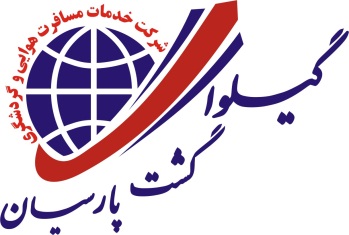                تخصص ما سعی در خلق زیباترین تجربه هاست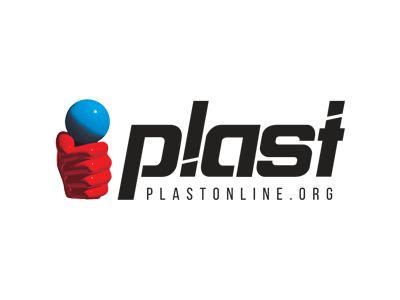                                          نمایشگاه پلاستیک                                                                           میلان - ایتالیا5 – 8  SEP 2023 ***14 الی 17 شهریور 1402 ارائه کلیه خدمات بصورت تفکیکی شامل اخذ  ویزا ، تهیه هتل و بلیط هواپیما نیز میسر می باشد.کسب اطلاعات :  88992004- 09124380170  خانم مبشری- تلگرام و واتساپ : 09194141438ثبت نام اینترنتی:  www.tournamayeshgah.com اینستاگرام:@tour_namayeshgah  اطلاعاتنمایشگاهپلاست میلانو رویدادی تخصصی در صنعت پلاستیک و لاستیک است که هر سه سال یکبار در مرکز نمایشگاهی فیرامیلانو در شهر میلان ایتالیا برگزار می گردد. نوزدهمین دوره این نمایشگاه از تاریخ ۵ الی ۸ سپتامبر ۲۰۲۳ برابر با ۱۴ الی ۱۷ شهریور ۱۴۰۲ برپا خواهد شد.آدرس وبسایت: https://www.plastonline.org/موضوعات نمایشگاهقالب گیری تزریقیماشین آلات فوم، رزین های راکتیو و تقویت شدهقالب ها، کنترل آزمایشگاهی و تجهیزات تستماشین آلات و تجهیزات برای بازیافت پلاستیک و لاستیکماشین آلات برای پردازش ثانویهمواداکریلیک ها، پلی آمیدها، پلی الفینیک ها، استایرن ها، وینیل ها و سایر پلاستیک هامواد اولیه ثانویه و احیا شدهخدمات طراحی، ساخت و بازسازی محصولخدمات تور  ♥ بلیط رفت و برگشت ( نرخ روز)                ♥  ترانسفر فرودگاهی(هماهنگی با کانتر فروش)                       ♥ ترانسفر نمایشگاهی                                    ♥  کارت نمایشگاه               ♥ بازدید از جاذبه های توریستی
♥ هتل                                                         ♥ راهنمای فارسی زبان       ♥  بیمه مسافرتی                
♥  گشت شهری با ناهار                                مدارک♥ گذر نامه متقاضی با 7 ماه اعتبار                ♥ 2 قطعه عکس